Постановление №93 от 11.03.2021г.Об утверждении Регламента представления в Администрацию сельского поселения Ковардинский сельсовет муниципального района Гафурийский район Республики Башкортостан участниками бюджетного процесса, а также юридическими лицами, не являющимися участниками бюджетного процесса, документов и информации в целях формирования реестра участников бюджетного процесса, а также юридических лиц, не являющихся участниками бюджетного процессаВ целях реализации приказа Министерства финансов Российской Федерации от 23 декабря 2014 года № 163н «О Порядке формирования и ведения реестра участников бюджетного процесса, а также юридических лиц, не являющихся участниками бюджетного процесса, постановляю:1. Утвердить Регламент представления в Администрацию сельского поселения Ковардинский сельсоветмуниципального   района Гафурийский Республики Башкортостан участниками бюджетного процесса, а также юридическими лицами, не являющимися участниками бюджетного процесса, документов и информации в целях формирования реестра участников бюджетного процесса, а также юридических лиц, не являющихся участниками бюджетного процесса.2.      Настоящее постановление вступает в силу с 1 января 2021 года.3.	Контроль за исполнением настоящего постановления возложить на Глава сельского поселения                                       Абдрахманов Р.Г.                                                                                                                                                                  УТВЕРЖДЕНПостановлением Администрации                                                                        сельского поселения Ковардинский                                                                               сельсовет муниципального района                                                                                           Гафурийский район                                                                                   Республики Башкортостан                                                                            от «31» декабря 2020 года    № 93РЕГЛАМЕНТпредставления в Администрацию сельского поселения Ковардинский сельсоветмуниципального района Гафурийский район Республики Башкортостан участниками бюджетного процесса, а также юридическими лицами, не являющимися участниками бюджетного процесса, документов и информации в целях формирования реестра участников бюджетного процесса, а также юридических лиц, не являющихся участниками бюджетного процессаI. Общие положения1.	Настоящий Регламент представления в  Администрацию сельского поселения Ковардинский сельсовет муниципального района Гафурийский район Республики Башкортостан  участниками бюджетного процесса, а также юридическими лицами, не являющимися участниками бюджетного процесса, документов и информации в целях формирования реестра участников бюджетного процесса, а также юридических лиц, не являющихся участниками бюджетного процесса (далее - Регламент), устанавливает порядок представления участниками бюджетного процесса, а также юридическими лицами, не являющимися участниками бюджетного процесса, определенными Порядком формирования и ведения реестра участников бюджетного процесса, а также юридических лиц, не являющихся участниками бюджетного процесса, утвержденным приказом Министерства финансов Российской Федерации от 23 декабря 2014 года № 163н «О Порядке формирования и ведения реестра участников бюджетного процесса, а также юридических лиц, не являющихся участниками бюджетного процесса» (далее соответственно - Порядок № 163н, организации), в Администрацию муниципального района Гафурийский район Республики Башкортостан документов и информации в целях формирования реестра участников бюджетного процесса, а также юридических лиц, не являющихся участниками бюджетного процесса, определенных Порядком № 163н (далее - Сводный реестр), в рамках выполнения требований Порядка № 163н в отношении уполномоченной организации -  Администрации сельского поселения Ковардинский сельсоветмуниципального района Гафурийский район Республики Башкортостан (далее – Администрация сельского поселения).2.	В Сводный реестр включается информация о следующих организациях:а)	об участниках бюджетного процесса сельского поселения Ковардинский сельсоветмуниципального района Гафурийский район Республики Башкортостан (далее - участники бюджетного процесса) и их обособленных подразделениях;б)	о юридических лицах, не являющихся участниками бюджетного процесса, и их обособленных подразделениях:           муниципальных автономных и бюджетных учреждениях сельского поселения Ковардинский сельсовет муниципального района Гафурийский район Республики Башкортостан (далее - автономные (бюджетные) учреждения);         муниципальных унитарных предприятиях сельского поселения Ковардинский сельсовет муниципального района Гафурийский район Республики Башкортостан (далее - унитарные предприятия);в)       о неучастниках бюджетного процесса, не являющихся автономными (бюджетными) учреждениями и унитарными предприятиями, получающих субсидии, бюджетные инвестиции из бюджета сельского поселения Ковардинский сельсоветмуниципального района Гафурийский район Республики Башкортостан, 
а также являющихся исполнителями по муниципальным контрактам, 
и открывающих лицевые счета в территориальных органах Федерального казначейства, Администрации сельского поселения в соответствии с законодательством Российской Федерации, законодательством Республики Башкортостан (далее – иные неучастники бюджетного процесса);. г) об иных неучастниках бюджетного процесса, заключивших контракты, договоры, соглашения в рамках исполнения муниципальных контрактов (договоров, соглашений) и открывающих лицевые счета 
в территориальных органах Федерального казначейства,  Администрации сельского поселения в соответствии с законодательством Российской Федерации, законодательством Республики Башкортостан (далее – иные юридические лица).3.	Информация формируется на основании:данных, содержащихся в Едином государственном реестре юридических лиц, размещенном на Интернет-сайте Федеральной налоговой службы по адресу: www.egrul.nalog.ru (далее - ЕГРЮЛ);учредительных документов организации;данных общероссийских классификаторов, присвоенных Территориальным органом Федеральной службы государственной статистики по Республике Башкортостан.Сведения, содержащиеся в указанных в настоящем пункте документах, должны быть идентичными.               II.	Правила представления информации и документов для                                       включения в Сводный реестр4. Для включения в Сводный реестр организация представляет 
в Администрацию сельского поселения на бумажном носителе следующую информацию и документы:а) копию учредительного документа (устава) или для обособленного подразделения - копию положения об обособленном подразделении, заверенные учредителем либо нотариально <*>;б) копию документа о государственной регистрации юридического лица, заверенную учредителем или нотариально, либо органом, осуществившим государственную регистрацию; в) копию Свидетельства о постановке на учет российской организации 
в налоговом органе, Уведомления о постановке на учет российской организации в налоговом органе (для обособленного подразделения), заверенные нотариально либо выдавшим их налоговым органом;г) копию правового акта главного администратора доходов, в ведении которого находится администратор доходов, наделяющего участника бюджетного процесса бюджетными полномочиями администратора доходов, заверенную участником бюджетного процесса, представившим правовой акт, либо главным администратором доходов (для участников бюджетного процесса);д) Перечень информации (реквизитов) об организации, включаемой 
в реестр участников бюджетного процесса, а также юридических лиц, 
не являющихся участниками бюджетного процесса по форме согласно Приложению № 1 к настоящему Регламенту (далее – Информация);е) Согласие на обработку персональных данных руководителя организации по форме согласно Приложению № 2 к настоящему Регламенту;ж) копию приказа о назначении руководителя организации;з) копию соглашения о предоставлении субсидий, бюджетных инвестиций, копию муниципального контракта, являющегося основанием для включения в Сводный реестр, заверенную органом исполнительной власти Республики Башкортостан, предоставляющим субсидии, бюджетные инвестиции или заключившим муниципальный контракт (для иных неучастников бюджетного процесса);и) копию контракта, договора, соглашения, заключенного в рамках исполнения муниципальных контрактов (договоров, соглашений), являющегося основанием для включения в Сводный реестр, заверенную организацией, заключившей указанный контракт, договор, соглашение 
(для иных юридических лиц).___________________<*> в случае утверждения положения, учредительного документа (устава) участника бюджетного процесса актом Правительства Республики Башкортостан, копия данного акта Правительства Республики Башкортостан представляется без заверения.5. Информация формируется организацией в соответствии с актуальными данными ЕГРЮЛ, а также согласно учредительным документам и персональным данным руководителя. Информация подписывается руководителем организации (уполномоченным лицом) и согласовывается:а) руководителем (уполномоченным лицом) главного распорядителя средств бюджета сельского поселения Ковардинский сельсовет муниципального района Гафурийский район Республики Башкортостан (для участников бюджетного процесса);б) руководителем (уполномоченным лицом) органа исполнительной власти Республики Башкортостан, осуществляющего функции и полномочия учредителя (для бюджетных (автономных) учреждений и унитарных предприятий);в) руководителем (уполномоченным лицом) органа исполнительной власти Республики Башкортостан, заключившего с иным неучастником бюджетного процесса договор (соглашение) о предоставлении субсидий, бюджетных инвестиций или государственный контракт (для иных неучастников бюджетного процесса);г) руководителем (уполномоченным лицом) организации, заключившей контракт, договор, соглашение с иным юридическим лицом в рамках исполнения государственного контракта (для иных юридических лиц).»;       6. Не позднее двух рабочих дней с момента внесения каких-либо изменений в выписку из ЕГРЮЛ, на основании которой формируется информация, а также при смене руководителя организация представляет в Администрацию сельского поселения обновленную информацию и соответствующие копии документов.7. Информация и документы, представленные организацией 
в Администрацию сельского поселения, хранятся в Деле клиента.      III. Правила приема и проверки информации и документов Администрацией сельского поселения 8.	Администрация сельского поселения при получении от организации информации и документов осуществляет визуальную проверку на:а)	наличие полного пакета документов, необходимых для включения в сводный реестр в соответствии с пунктом 4 настоящего Регламента;б)	соответствие форматам формирования и подписания информации;в)	наличие в представленной информации исправлений.В случае выявления несоответствия представленных организацией документов и информации Администрация сельского поселения в течение двух рабочих дней со дня их получения возвращает указанные документы и информацию организации способом, аналогичным способу представления.9.	В случае положительного результата проверки информации и документов для включения в Сводный реестр Администрация сельского поселения в течение пяти рабочих дней с момента поступления документов формирует в электронной форме  в государственной информационной системе управления общественными финансами «Электронный бюджет» (далее — система «Электронный бюджет») Заявку на включение (изменение) информации об организации в Сводный реестр и направляет ее в Отделение  Управления Федерального казначейства по Республике Башкортостан (далее – Отделение УФК по РБ).10. Администрация сельского поселения не позднее двух рабочих дней со дня формирования (обновления) реестровой записи получает от УФК по РБ извещение о включении (изменении) информации и документов об организации в Сводный реестр, содержащее сведения о дате формирования (обновления) реестровой записи, а также о включенных (измененных) в реестровую запись информации и документах.11. В случае получения Администрацией сельского поселения от УФК по РБ протокола, содержащего перечень выявленных несоответствий и (или) основания, по которым информация и документы не включены в Сводный реестр, Администрация сельского поселения в течение двух рабочих дней со дня получения протокола сообщает об этом организации для устранения замечаний.Для устранения выявленных замечаний организация представляет 
в Администрацию сельского поселения информацию и документы с учетом изменений по форме согласно приложению № 1 к настоящему Регламенту.Администрация сельского поселения в течение пяти рабочих дней с момента поступления обновленной информации и документов осуществляет их проверку и формирует в системе «Электронный бюджет» Заявку на включение (изменение) информации об организации в Сводный реестр.В случае, если для устранения несоответствий, указанных в протоколе, 
не требуется внесение изменений в информацию, Администрация сельского поселения самостоятельно устраняет несоответствия.                                                                     Приложение № 2                                                                     к Регламенту представления в Финансовое                                                                             управление администрации муниципального                                                                       района Гафурийский район Республики                                                                                                         Башкортостан участниками бюджетного                                                                                                                     процесса, а также юридическими лицами,                                                                     не являющимися участниками бюджетного                                                                     процесса, документов и информации                                                                      в целях формирования реестра участников                                                                      бюджетного процесса, а также юридических лиц,                                                                      не являющихся участниками бюджетного                                                                      процесса Финансовое  управление                                                                           администрации муниципального  района                                                                     Гафурийский рай Республики Башкортостан                                                                     от_________________________________________,                                                                                              (фамилия, имя, отчество)                                                                     зарегистрированного по адресу:                                                                     ___________________________________________                                                                     ___________________________________________                                                                     паспорт серии ________ № ___________________                                                                     выдан _____________________________________                                                                     ___________________________________________                                                                       (дата выдачи и наименование выдавшего органа)СОГЛАСИЕна обработку персональных данныхЯ, _________________________________________________________________________,в соответствии с требованием статьи 9 Федерального закона от 27 июля 2006 года № 152-ФЗ «О персональных данных», даю согласие Финансовому  управлению администрации муниципального  района Гафурийский Республики Башкортостан, расположенному по адресу: с.Красноусольский, ул. Октябрьская, 2, на автоматизированную, а также без использования средств автоматизации, обработку моих персональных данных, включающих фамилию, имя, отчество, сведения о месте работы, должность, реквизиты документа о назначении на должность, контактный(е) телефон(ы), страховой номер индивидуального лицевого счета в Пенсионном фонде России (СНИЛС), идентификационный номер налогоплательщика (ИНН), в целях включения моих персональных данных в реестр участников бюджетного процесса, а также юридических лиц, не являющихся участниками бюджетного процесса, в соответствии с приказом Министерства финансов Российской Федерации от 23 декабря 2014 года № 163н «О порядке формирования и ведения реестра участников бюджетного процесса, а также юридических лиц, не являющихся участниками бюджетного процесса».Согласие действует со дня его подписания в течение неопределенного срока. Согласие может быть отозвано мною в любое время на основании моего письменного заявления.Контактные телефоны: _________________________________________________________Подпись субъекта персональных данных __________                  _______________________                                                                                (подпись)	                    (расшифровка подписи)«____» ________________	20____ г.БАШОРТОСТАН РЕСПУБЛИКАҺЫFАФУРИ РАЙОНЫ МУНИЦИПАЛЬ РАЙОНЫҠАУАРҘЫ АУЫЛ СОВЕТЫАУЫЛ БИЛӘМӘҺЕХАКИМИТЕ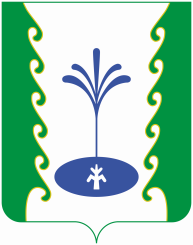 РЕСПУБЛИКА БАШКОРТОСТАНАДМИНИСТРАЦИЯСЕЛЬСКОГО ПОСЕЛЕНИЯ КОВАРДИНСКИЙ СЕЛЬСОВЕТМУНИЦИПАЛЬНОГО РАЙОНАГАФУРИЙСКИЙ РАЙОН453062, Fафури районы, 
Ҡауарҙы ауылы, Зәки Вәлиди урамы, 34
Тел. 2-55-65453062, Гафурийский район,
с. Коварды, ул. Заки-Валиди 34
Тел. 2-55-65